Bar chart displayed properly in Designer 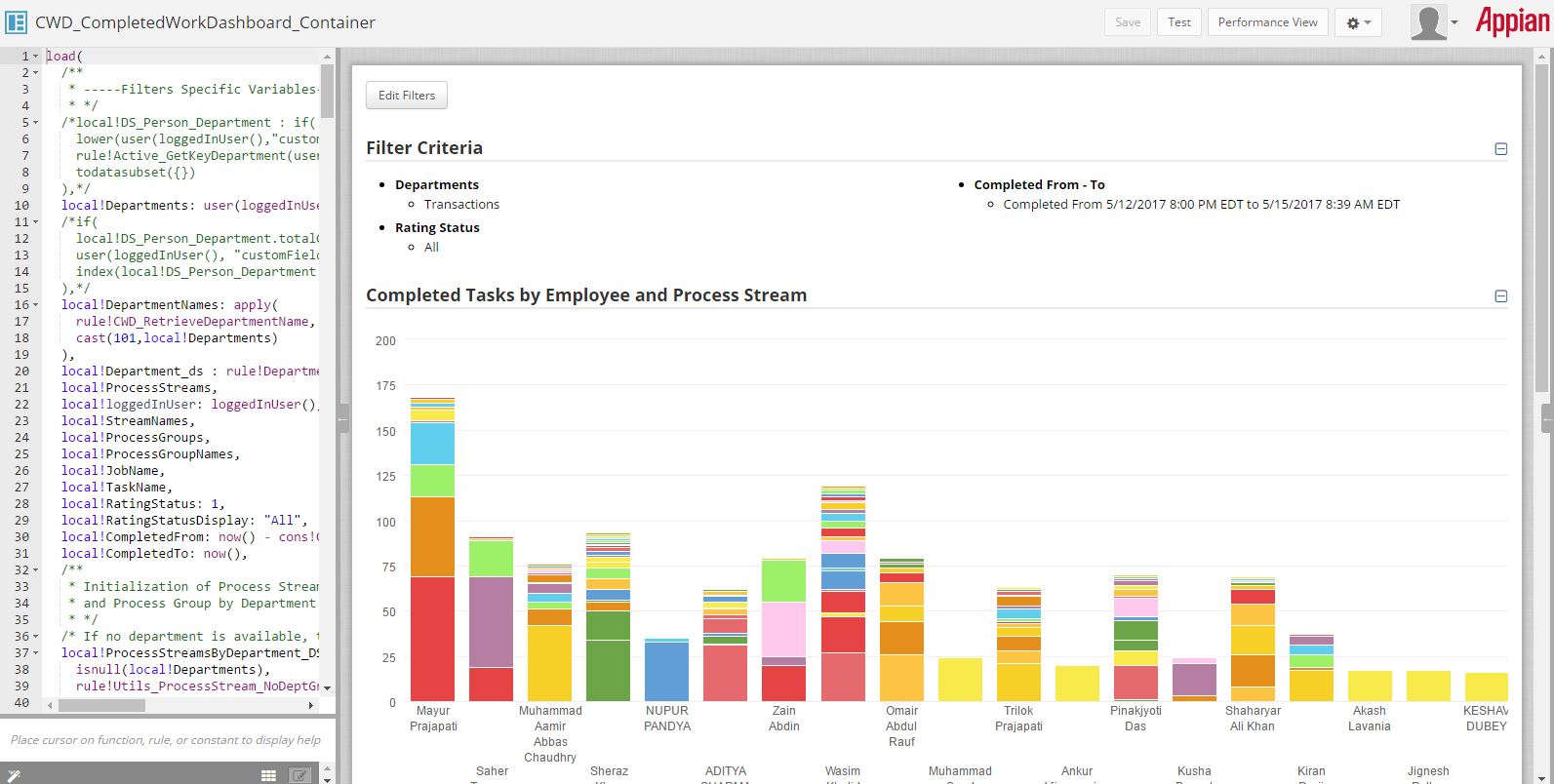 For same filters, the display is incredibly stretched in Tempo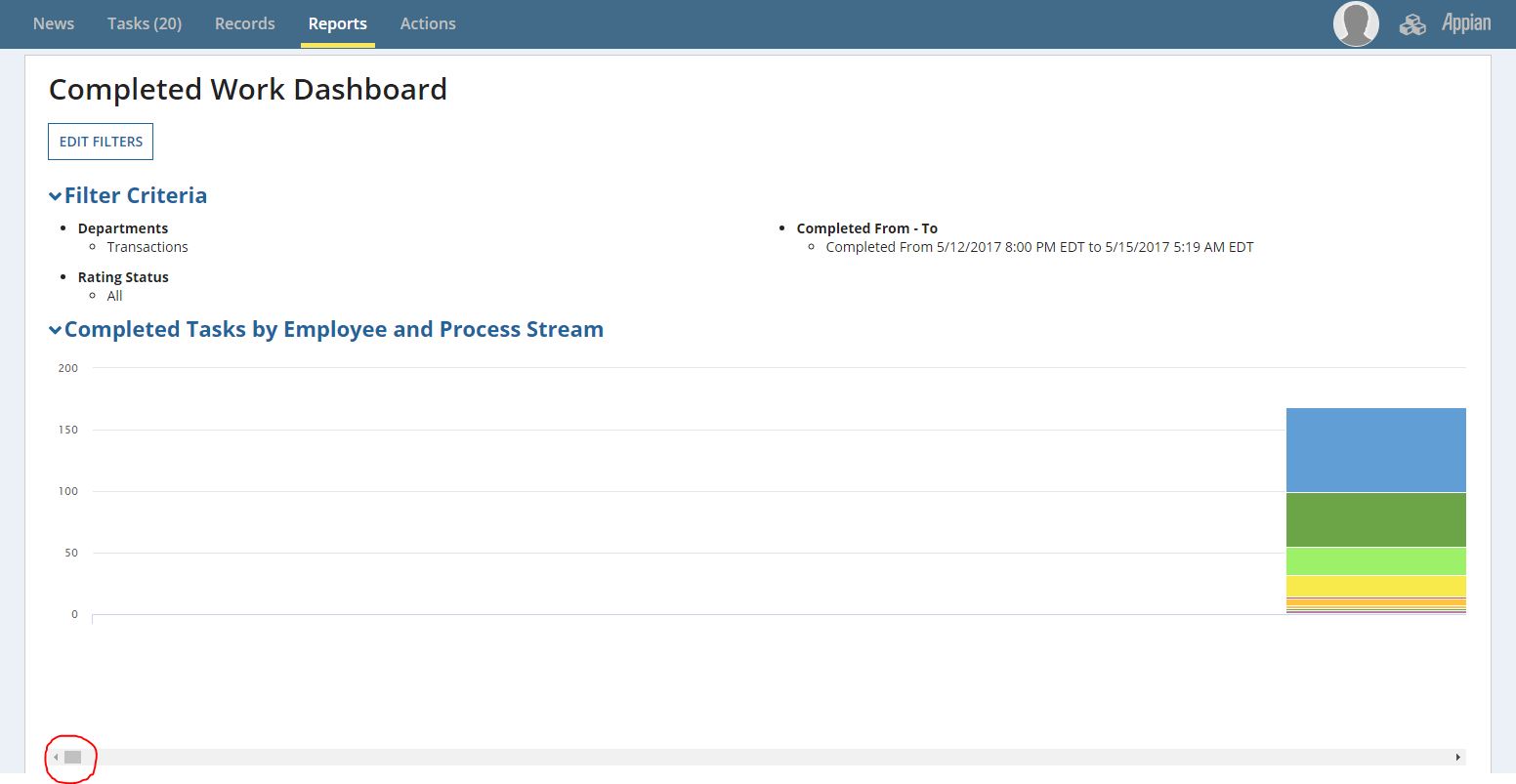 